Applying your knowledge testY7 Term 3 FrenchYour name: ______________________    Your class / name of teacher: ______________________The test is in four sections:Section A: Listening (5 minutes)	Section B: Reading (10 minutes)				Section C: Writing (15 minutes)Section D: Speaking (6 minutes)This makes a total of around 36 minutes to complete the entire test. Your teacher will have sent you an audio file for the listening test. Please check you have this ready to play.Remember – always just have a go! If you know some words, just write / say them! Just do what you can!Total marksSECTION A (LISTENING)Open your audio file and press ‘play’. The instructions will be read out to you.You will hear a short story about Amir and Noura’s day.Click on a box to put a cross (x) under the person or people that the statement is about.You will hear the story twice. There will be a 20 second pause in between. After hearing it twice, you have another minute to finish the grid.Who…?Now turn the page and move on to the next section.TOTAL MARKS AVAILABLE (LISTENING): 20TIME NEEDED: 4 minutes to listen to the whole recording; 1 minute to complete the grid.SECTION B (READING)Léa is texting Sophie about holiday plans. Translate what she says into English. Write your answer in English in the box on the right.You have 10 minutes to complete this part of the test.Que fais-tu aujourd’hui, Sophie ?Je travaille en ce moment.Mais souvent je vais chez Amir.Il habite à Nice !C’est une ville très intéressante.Parfois, nous allons à la plage et nousfaisons une promenade en bateau !Où vas-tu normalement en vacances ?TOTAL MARKS AVAILABLE (READING): 20SECTION C (WRITING)Read the message below from Amir. Translate what he says into French. Write your answer in French in the box on the right.You have 15 minutes to complete this part of the test.Hello, it’s Amir!I have a sister, Noura.She is a nice and very intelligent girl!We like watching films at the cinema.I don’t have a brother.Do you have a brother?I’m learning English.Which language are you learning?Do you know how to speak French?TOTAL MARKS AVAILABLE (WRITING): 20SECTION D (SPEAKING)Before you start the test, please go to this website: vocaroo.com. It will open in a new tab.Click the red record button, then come back to this test.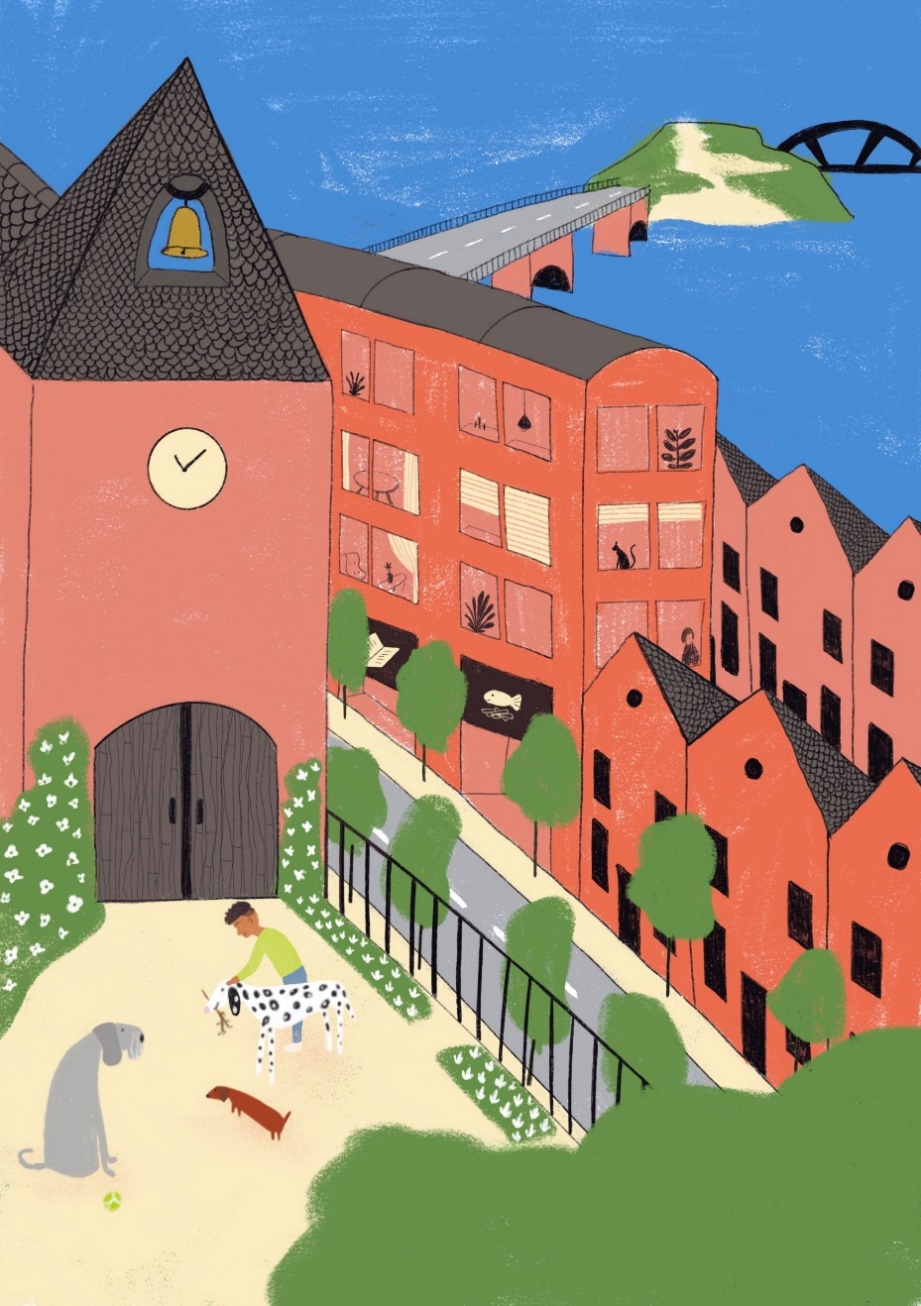 Take up to one minute to think about what to say each time, but don’t write your sentences down.It doesn’t matter if you make a mistake - just have a go! It doesn’t matter if you speak slowly - just keep going! When you have finished, go back to the Vocaroo window. Click on the red button. Click on "Save & Share". Copy the URL. Paste the URL for your Vocaroo recording below:TOTAL SCORE AVAILABLE (SPEAKING): 20TIME NEEDED: 6 minutes, including 1 minute of thinking time for each sentence.Listening (20)Reading (20)Writing (20)Speaking (20)TOTAL SCORE (80) TOTAL %NouraAmirNoura and AmirThe story doesn't say1.   is going to school2.   is ill3.   is pleased4.   likes staying at home5.   likes writing6.   normally plays with friends7.   likes walking in the park8.   finds the situation difficult9.   is listening to a story10. is calm